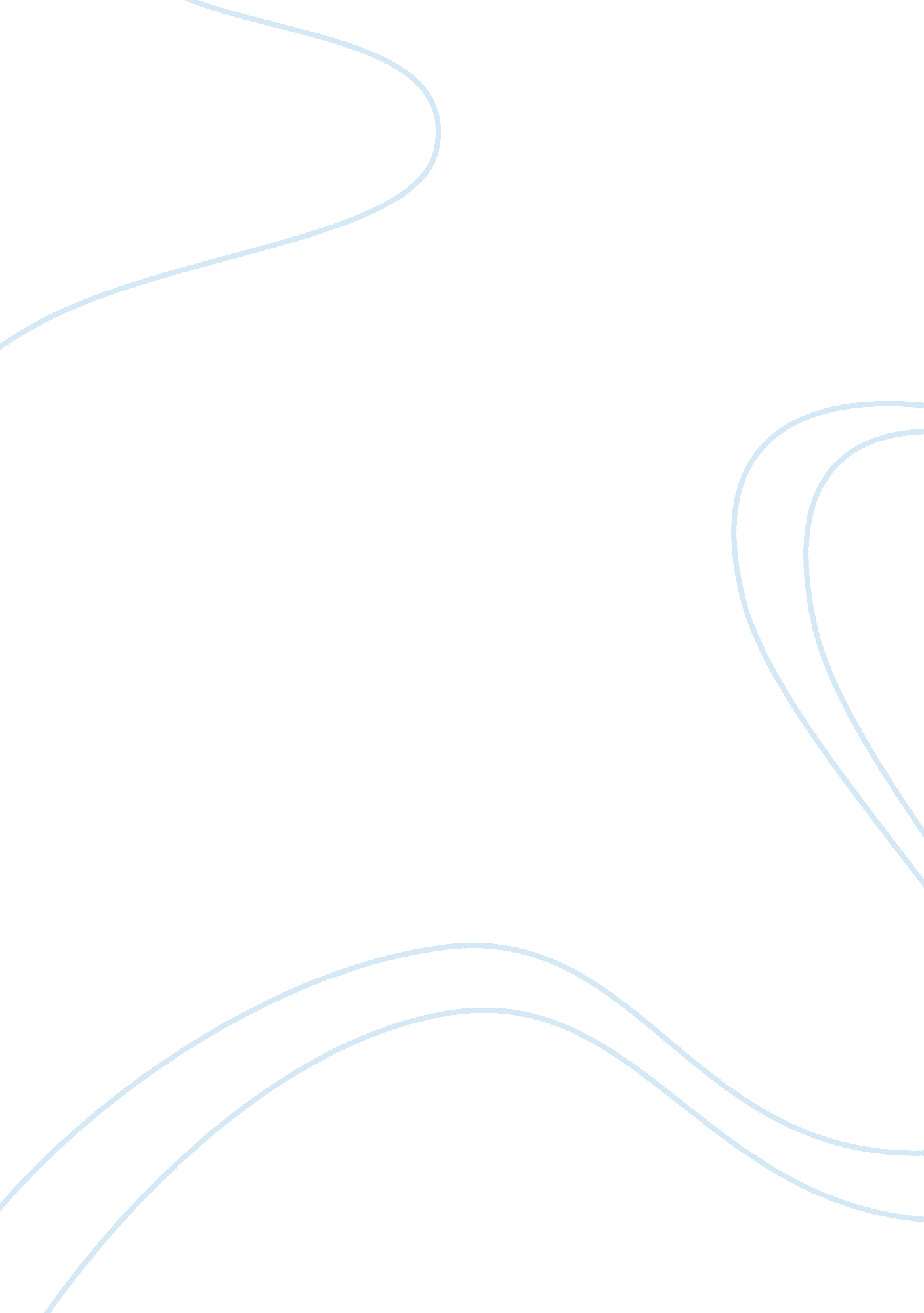 Sample essay on apartheid policyParts of the World, Africa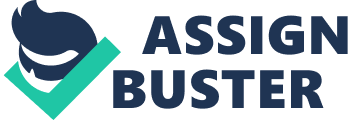 The major issue in South Africa is apartheid policy. The policy was meant to fight against the civil right and social rights of the minority people in South Africa. The formation of the policy was as a result of racial discrimination in the country. The legislation grouped inhabitant into four main racial groups namely colored, white and black. Before the introduction of the regime, Africans were forced away from their homelands. The black Africans were deprived of their citizenship. The state had to segregate medical care, public services, beaches and education. The black people in South Africa were given inferior and poor services compared to those given to the white (Adison, 2011). 
The apartheid policy sparked a strong internal violence and resistance against the state. Protest and uprisings were so popular that the government could not resist. The imprisoning and banning of opposition leaders of anti-apartheid policy made different organization in the country to respond with violence and repression. The international community also placed sanctions on the country and thus made it difficult for the apartheid regime to be maintained (Woods &Donald, 2008). 
The policy had several negative impact on the citizens. All institutions were under racial discrimination. The black, colored and the white people attended different schools and colleges. The racial discrimination touched all aspect of social life. These included the prohibition of marriage or any relationship between the whites and non-whites. The state of emergency declared in 1960 left over sixty people dead. The white people had no intention of abolishing the unfair law of apartheid. The punishment imposed on violent and nonviolent protest were fatal. Most people were detained without any hearing (Carter & Jimmy, 2006). References Addison, John. Apartheid. London: Batsford Academic and Educational, 2011. 
Apartheid. Mossman: IMinds, 2009. 
Carter, Jimmy. Palestine: Peace Not Apartheid. New York: Simon & Schuster, 2006. 
Woods, Donald, and Mike Bostock. Apartheid. New York: H. Holt, 2008. 